Tytuł operacji:                     „Przebudowa ciągu pieszo-rowerowego przy Jeziorze Strzeleckim                                          w Chodzieży” - Stowarzyszenie Chodzieski Klub GospodarczyNumer wniosku:               2/PGI/18Kwota dofinansowania:   49.958,84 złCel ogólny LSR:              Poprawienie jakości życia i stwarzanie warunków do dalszego                                          harmonijnego rozwoju lokalnej społeczności	Cel szczegółowy:             Rozwój infrastruktury społeczno-kulturalnej                                         i rekreacyjno-sportowejPrzedsięwzięcie:              Rozwój infrastruktury społeczno-kulturalnej i rekreacyjno-sportowejWskaźnik:                        Nowe lub przebudowane obiekty infrastruktury turystycznej                                          i rekreacyjnej. 
Opis operacji:Realizacja operacji polegała na przebudowie ciągu pieszo-rowerowego przy zjeździe z drogi krajowej nr 11 do jeziora Strzeleckiego w celu podniesienia poziomu bezpieczeństwa turystów oraz poprawy walorów estetycznych.  Projekt obejmował wykonanie przebudowy ciągu poprzez wymianę istniejącej jego nawierzchni  na nawierzchnię z kostki betonowej . Zaprojektowano również ustawienie krawężników betonowych, odbudowę zieleńców oraz montaż oznakowania pionowego.          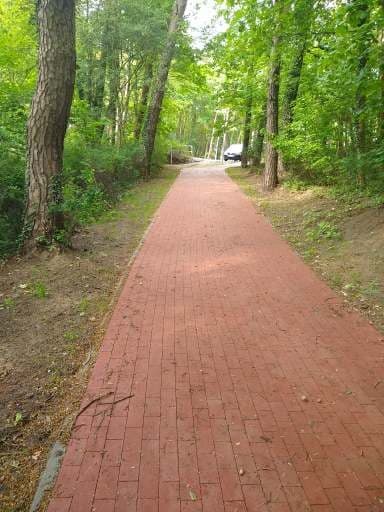 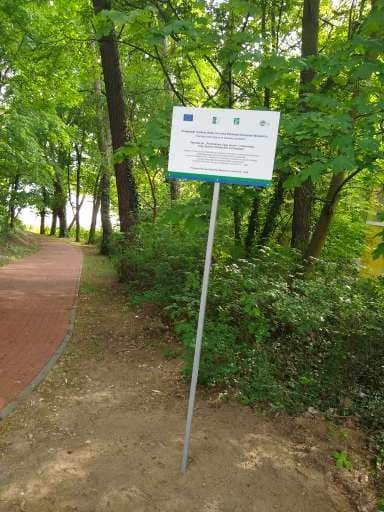 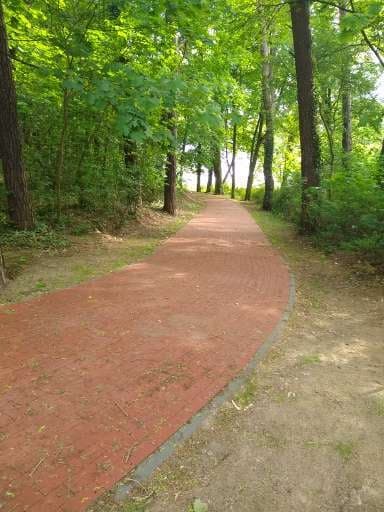 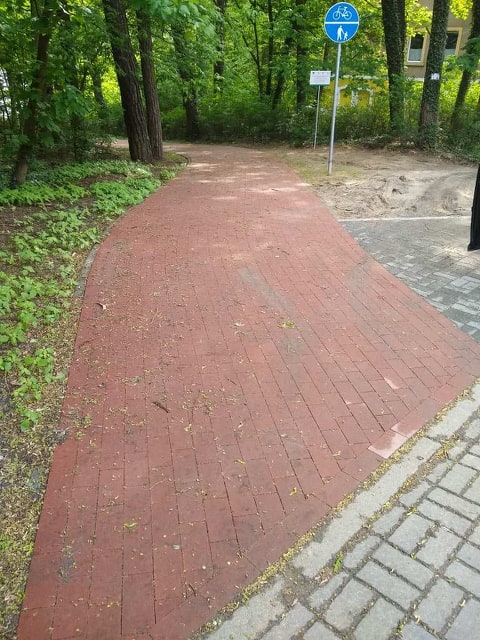 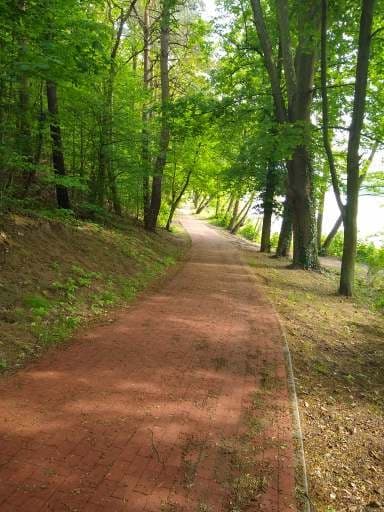 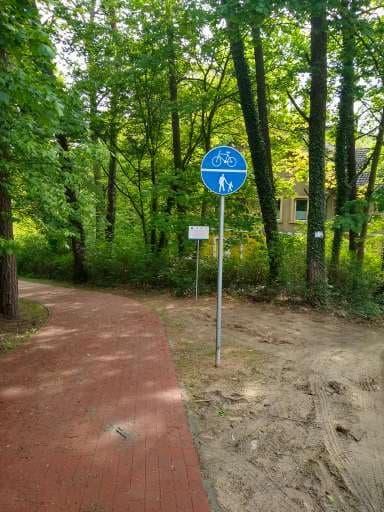 